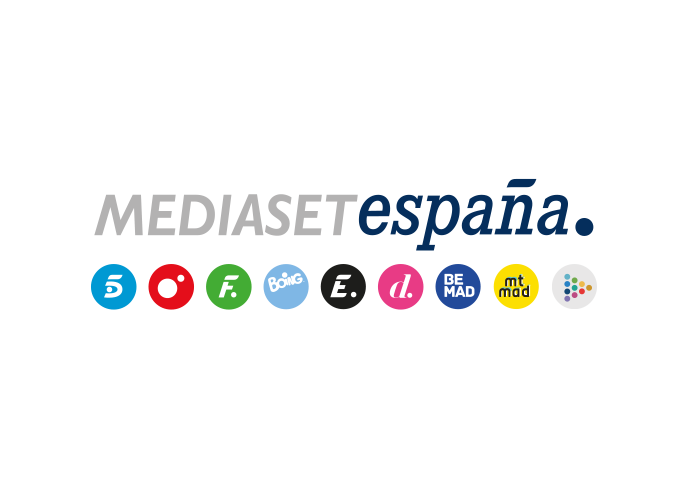 Madrid, 24 de diciembre de 2021Telecinco emite en abierto el primer capítulo de ‘El Principito es Omar Montes’El lunes 27 y el martes 28 de diciembre, a las 22:00 horas.Se trata de una docuserie en la que el cantante realiza un viaje de autodescubrimiento y relata en primera persona la difícil historia de su vida a través de entrevistas personales, testimonios de amigos y familiares, un seguimiento de su día a día, imágenes inéditas de su archivo personal y reconstrucciones de diversos episodios de su pasado.Una estética inconfundible, un talento innato para hacer cantar y bailar a millones de seguidores con su música y una singular personalidad por todos conocida tras su participación en diversos programas de televisión configuran el fenómeno Omar Montes, el cantante español que ha conquistado todas las listas de ventas. Sin embargo, bajo el manto de su enorme popularidad se esconde un chico de barrio con una vida difícil y una fascinante historia de superación, la que se cuenta en ‘El Principito es Omar Montes’, una docuserie estrenada en exclusiva por Amazon Prime Video cuyo primer capítulo podrá verse en abierto en Telecinco el lunes 27 y el martes 28 de diciembre, a las 22:00 horas.Producida por Mediaset España en colaboración con Unicorn Content y Beta Spain y distribuida a través de Mediterráneo Mediaset España Group, ‘El Principito es Omar Montes’ realiza un viaje de autodescubrimiento por los momentos y lugares que han marcado la historia del cantante. ¿Cuál ha sido su camino desde el humilde barrio de Pan Bendito en el que creció? ¿Cómo ha gestionado su meteórico ascenso? ¿Qué lugares, vivencias y personas han marcado su vida? ¿Cómo afronta el futuro? Éstas y otras muchas preguntas tienen respuesta en ‘El Principito es Omar Montes’, una docuserie en la que el artista se enfrenta a los fantasmas de su propia historia con un objetivo: encontrar inspiración para su próximo álbum, el que podría consagrarle como rey de la música urbana en español a nivel internacional.‘El Principito es Omar Montes’ cuenta con entrevistas personales, testimonios de amigos y familiares, un seguimiento del día a día del artista, imágenes inéditas de su archivo personal y reconstrucciones de diversos episodios de su pasado que permiten que el espectador conozca a la persona que habita bajo el personaje de Omar Montes, el cantante español más escuchado en España en 2020.